THIS DEED OF REPRESENTATION is made on [DATE]BY[NAME AND ADDRESS OF REGISTRATION REPRESENTOR].THIS DEED WITNESSES as follows:INTERPRETATIONIn this Deed:"Accession Representation” means a deed issued by the Project Proponent and an acceding entity, made in respect of an acceding entity joining a project as Project Proponent and which is prepared using the SOCIALCARBON Deed of Accession Template;"Accountholder" means the holder of an account in the SOCIALCARBON Registry;"AFOLU" means agriculture, forestry and other land use;"Approved GHG Program" means a GHG Program that has been approved by Social Carbon Foundation Board, through a gap analysis, as a SOCIALCARBON Standard approved GHG Program;"GHG" means greenhouse gas;"GHG Program" means a formal or organized program, scheme or arrangement for the recognition of activities leading to Reductions, or the crediting or issuance of instruments representing, or acknowledging, Reductions;“Partial Release Representation” means a deed issued by the Project Proponents and the SOCIALCARBON Registry, made in respect of a Project Proponent leaving a project and which is prepared using the SOCIALCARBON Deed of Release Template;"Project" means [NAME OF PROJECT];"Project Crediting Period" means the time period for which Reductions generated by the project are eligible for issuance as SCUs, the rules with respect to the length of such time period and the renewal of the project crediting period being set out in the SOCIALCARBON Standard;"Project Description" means the document that describes the Project's Reduction activities and that uses either the SOCIALCARBON Project Description Template;"Project Documents" means the documents required to register the Project and/or issue SCUs, as set out in SOCIALCARBON document Registration and Issuance Process;“Project Ownership” means the legal right to control and operate the project activities. Distinct from proof of right;"Project Proponent" means the individual or organisation that has overall control and responsibility for the Project, or an individual or organisation that together with others, each of which is also a Project Proponent, has overall control or responsibility for the Project. The entity(s) that can demonstrate Project Ownership in respect of the Project. For the avoidance of doubt where an individual executes this Representation in their capacity as an authorized office holder of the company who is the Project Proponent, this Representation is made by the company, not the authorized office holder;"Reduction" means a reduction or removal of one (1) metric tonne of CO2 equivalent caused by the activities of a Project during the Project Crediting Period;"Registration Representor" is the party to this Deed, as set out at the start of this Deed, being one or more of: (i) the Project Proponent or (ii) any entity to whom the Project Proponent has assigned all of its rights to the Project's Reductions for the entire Project Crediting Period;"Validation/Verification Body" or "VVB" means an organisation approved by Social Carbon Foundation to act as a validation/verification body in respect of providing validation and/or verification services in accordance with the SOCIALCARBON Standard Rules;"SOCIALCARBON Standard" means the GHG Standard operated by Social Carbon Foundation which establishes the rules and requirements that operationalize the SOCIALCARBON to enable the validation of GHG projects, and the verification of GHG emission reductions and removals; "SOCIALCARBON Standard Rules" means the rules and requirements set out in the SOCIALCARBON Standard Guide, SOCIALCARBON Standard and the other SOCIALCARBON Standard documents, as such rules and requirements may be updated from time to time; "Social Carbon Unit" (SCU) means a unit issued by, and held in the SOCIALCARBON Registry, representing the right of an Accountholder in whose account the unit is recorded, to claim the achievement of a Reduction in an amount of one (1) metric tonne of CO2 equivalent that has been verified by a validation/verification body in accordance with the SOCIALCARBON Standard Rules. Recordation of a SCU in the account of the holder at the SOCIALCARBON Registry is prima facie evidence of that holder's entitlement to that SCU."SOCIALCARBON Project Database" means the database that provides public access to all project and SCU information, including retirement and tracking of the AFOLU pooled buffer account;"SOCIALCARBON Registry" means the registry used by SOCIALCARBON that ensures all required Project and Standard documents have been submitted, maintains accounts of SCUs, issues and ensures the seamless flow of SCUs between registry accounts, and maintains custody and records of SCU legal ownership;Documents referred to in this Deed but not defined shall be the SOCIALCARBON Standard documents, as updated from time to time, to which the relevant term relates.REPRESENTATIONsI comply with the definition of a "Registration Representor", as set out in Clause 1 of this Deed, in relation to the Project.I hereby represent and warrant that:All factual information that I provide in relation to this Deed is to the best of my knowledge following due inquiry true, accurate and complete in all material respects and I have not made or provided, and will not make or provide, false, fraudulent or misleading statements or information in relation to this Deed; The Project Description and any other Project Documents for which I am responsible, and am supplying to the SOCIALCARBON Registry and any other person in relation to the operation of the Project under the SOCIALCARBON Standard Rules, are true and accurate in all material respects and do not contain any false, fraudulent or misleading statements or information; I hold full and exclusive legal and equitable title and rights to all and any Reductions generated by the Project for which I am eligible to request SCU issuance during the Project Crediting Period free and clear of all encumbrances; I have conducted due diligence on all landowners and stakeholders of this project, and I can confirm that none pose a risk to Money Laundering or Terrorist Finance; and No person will submit, seek, request or receive any recognition of, or legal rights in respect of, the Reductions generated by the Project during the Verification Period and for which SCU issuance will be requested, as another form of GHG-related environmental credit (including without limitation as renewable energy certificates), or I will provide evidence to the SOCIALCARBON Registry in accordance with the SOCIALCARBON Standard Rules that any such credits have not been used and have been cancelled under the relevant environmental credit program.I hereby acknowledge and agree that: The following persons may rely on and enforce the terms of this Deed:Social Carbon Foundation;each person who is an Accountholder holding SCUs relating to the Project at any given time; each person on whose behalf SCUs relating to the Project were retired by an Accountholder; andeach of the successors and assigns of those persons listed in clauses 2.3.1(a), 2.3.1(b) or 2.3.1(c);Neither Social Carbon Foundation, nor any of its respective affiliates, directors, employees, agents, licensors and/or contractors, shall be liable with respect to any claims whatsoever arising out of this Deed or erroneous information within the Project Documents submitted to the SOCIALCARBON Registry for indirect, consequential, special, punitive or exemplary damages, including, without limitation, claims brought against Social Carbon Foundation by Accountholders, Project Proponents, Validation/Verification Bodies or any other third party. This paragraph shall apply regardless of any actual knowledge or foreseeability of such damages;I have read, understood and will abide by the SOCIALCARBON Standard Rules; andSocial Carbon Foundation has an absolute right to amend any of the SOCIALCARBON Standard Rules at any time and shall not bear any liability for loss or damage or liability of any kind sustained by the Registration Representor or any other party involved in the Project in any way under the SOCIALCARBON Standard as a consequence of such amendment.I hereby acknowledge and agree that in case of accession of any person to this Deed as a Registration Representor in accordance with the procedure described in Clause 3 (Accession and Release) below: The Registration Representors shall be jointly and severally liable for the representations, warranties and obligations expressed to be assumed by the Registration Representors in this Deed through the execution of the SOCIALCARBON Accession Representation; andThe representation in sub-Clause 2.2.2 above shall be deemed to read "The Registration Representors collectively hold full and exclusive legal and equitable title and rights to all and any Reductions generated by the Project for which the Registration Representors are collectively eligible to request SCU issuance during the Project Crediting Period free and clear of all encumbrances".ACCESSION AND RELEASEI hereby acknowledge and agree that any person who satisfies the criteria set out in the definition of a "Registration Representor" in Clause ‎1 (Interpretation) of this Deed may accede to this Deed as a Registration Representor and be bound by the terms hereof (including, for the avoidance of doubt, the representations made under Clause ‎2 (Representations) above) by executing a SOCIALCARBON Accession Representation.I hereby acknowledge and agree that if, as a result of any accession of a Registration Representor in accordance with the procedure described in Clause 3.1 above, the number of the Registration Representors under this Deed is two or greater, any Registration Representor may terminate its participation in the Project and be released from its obligations hereunder by executing a SOCIALCARBON Partial Release Representation, provided that (i) no release of a Registration Representor shall be effective if as a result of such release the Project Proponent will comprise of less than one Registration Representor; and (ii) each respective release shall be on the terms of and subject to conditions of the SOCIALCARBON Partial Release Representation.GOVERNING LAW AND JURISDICTIONThis Deed and any non-contractual obligations arising out of or in connection with it are governed by English law, and the English courts shall have exclusive jurisdiction to settle any dispute arising from or connected with this Deed including a dispute regarding the existence, validity or termination of this Deed or the consequences of its nullity.SOVEREIGN IMMUNITYTo the extent that the Registration Representor enjoys any right of immunity from set-off, suit, execution, attachment or other legal process with respect to its assets or its obligations under this Deed, the Registration Representor waives all such rights to the fullest extent permitted by law.COUNTERPARTSThis Deed may be executed in any number of counterparts, each of which when executed and delivered is an original and all of which together evidence the same deed.DELIVERYThis Deed is delivered on the date written at the start of the Deed.EXECUTED by [REGISTRATION REPRESENTOR] as a deed__________________________		Signature of director__________________________		Name of director__________________________		Signature of director/secretary__________________________		Name of director/secretaryMarked to show changes from Draft: #Marked to show changes from Draft: #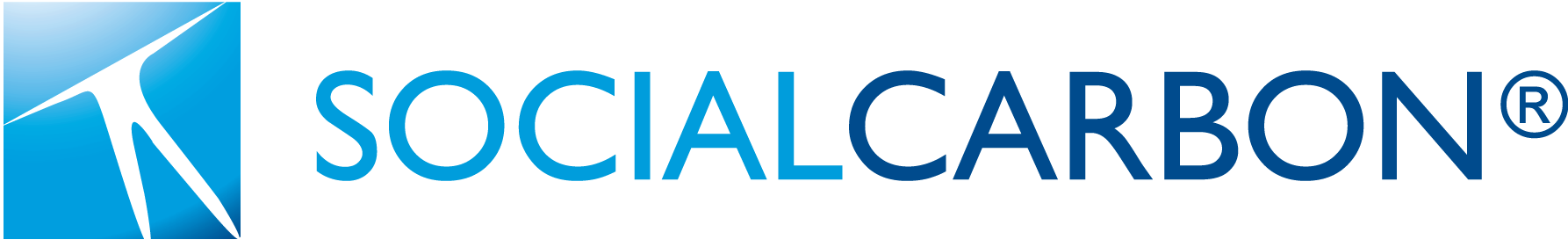 SOCIALCARBON REGISTRATION DEED OF REPRESENTATIONBY[REGISTRAtION REPRESENTOR]SOCIALCARBON REGISTRATION DEED OF REPRESENTATIONBY[REGISTRAtION REPRESENTOR]